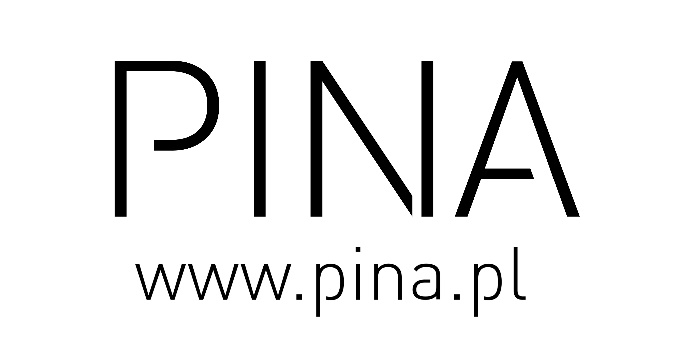                                    PINA                              Zgórsko, ul. Leśna 15                           26-052 Sitkówka-Nowiny                              e-mail: biuro@pina.pl……………….………….(miejscowość i data)FORMULARZ ODSTĄPIENIA OD UMOWY(formularz ten należy wypełnić i odesłać jedynie w przypadku chęci odstąpienia od Umowy)Ja niżej podpisana/-y niniejszym informuję o moim odstąpieniu od umowy sprzedaży następującej rzeczy …………………………………………………………………………..Numer zamówienia …………………………....................Data złożenia zamówienia ……………………………….Imię i nazwisko …………………..………………………..Adres ………………………………………………………..……...............………………….…………………………….Powód zwrotu ( pole nieobowiązkowe - wpisz jeśli chcesz) ………………………………………………………………………………………………………………………………………………. 	Proszę o zwrot kwoty ……………………………….. zł słownie…………………………………………………………………………………………..przelewem bankowym na podany poniżej numer konta .……………………………………………………………………………………………………Dane odbiorcy (jeśli są inne niż podane powyżej ) …………………………………………………………………………………………………….Nr telefonu: ……………………………………..	E-mail: ………………………………………………………………………                                                                                         podpis Klienta 